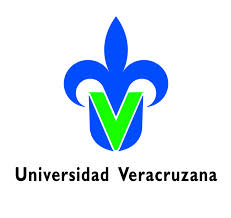                      SEA                                                                                   Universidad Veracruzana                                                 Sistema de Enseñanza Abierta                                           Coordinación Académica Regional Poza Rica- TuxpanCOORDINACIÓN  DE  EXPERIENCIA  RECEPCIONALNOMBRE:______________________________________________________                                         MATRICULA: ___________________________________________________PROGRAMA EDUCATIVO: LICENCIADO EN CONTADURIAPERIODO:               201801TEMA: ___________________________________________________MODALIDAD: MONOGRAFÍAASESOR DEL TRABAJO RECEPCIONAL: _______________________________                                   Todos los avances y entregas se harán a través de EMINUS         Observaciones __________________________________________________         ______________________________________________________________         ______________________________________________________________         ______________________________________________________________         ______________________________________________________________         ______________________________________________________________CONTROL  DE  ENTREGA DE TRABAJOS EXP. RECEPCIONALCONTROL  DE  ENTREGA DE TRABAJOS EXP. RECEPCIONALCONTROL  DE  ENTREGA DE TRABAJOS EXP. RECEPCIONALCONTROL  DE  ENTREGA DE TRABAJOS EXP. RECEPCIONALAVANCEFECHAFIRMAALUMNOVo. Bo.ASESOR E. R.1ª ENTREGA4/04/20182ª ENTREGA30/04/20183ª  ENTREGA. TRABAJO CONCLUIDO PARA SER REVISADO POR EL JURADO    2/06/2018ENTREGA FINAL DEL TRABAJO REVISADO Y CORREGIDO 30/06/2018